Questions:1. What is the goal of culturally sustaining pedagogy?2. What should we ask ourselves when we're taking on a culturally sustaining approach?3. How do we address this question?4. What is the difference between culturally relevant pedagogy and culturally sustainingpedagogy?5. What can educators do to move toward culturally sustaining pedagogy?Answers1. To perpetuate and foster linguistic, literate, and cultural pluralism as part of thedemocratic project of schooling and as a necessary response to demographic and socialchange.2. What is it we’re seeking to sustain through classroom learning?3. Think about what the valued practices, languages, literacies, and cultural ways of youngpeople are and work them into our instruction. Center the histories, literatures,literacies, and cherished ways of our BIPOC students.4. CRP and earlier pedagogies invite students’ cultural ways into the classroom primarily asa bridge to “better” mainstream practices. CSP seeks not only for students to maintaintheir own practices, but also to grow more critically engaged with them, seeing them asworthy of study themselves, rather than only seeing them as a bridge.5. Think about who your students are and what language varieties and languages they usein their communities and at school and start thinking about ways to bring thosemeaningfully into the classroom. Ask students what it is they care about and not onlybring it into the classroom, but also join in it yourself.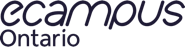 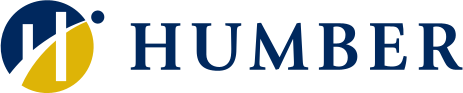 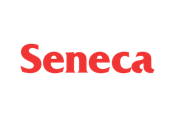 